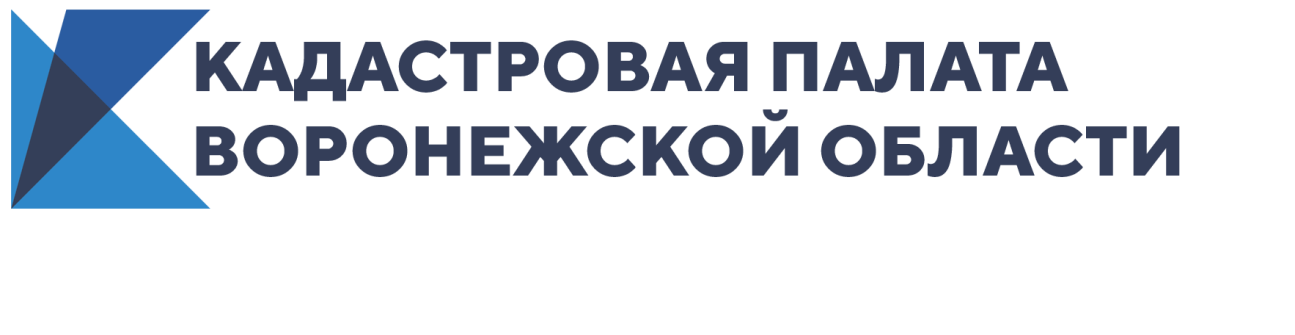 Кадастровая палата расскажет об оформлении жилых домов, помещений и сооружений16 июля 2020 года с 10:00 до 12:00 в Кадастровой палате Воронежской области будет организована «горячая линия» по вопросам постановки на кадастровый учет объектов капитального строительства.Как оформить дом по «дачной амнистии»? Где получить уведомление о начале строительства жилого дома? Как поставить на кадастровый учет машино-место? Можно ли оформить реконструкцию садового дома по «дачной амнистии»? Как правильно разделить жилой дом на двух владельцев? Нужно ли оформлять гараж или баню на дачном участке? Как из квартиры сделать магазин? Относится ли забор к сооружениям? Как правильно оформить перепланировку квартиры? Какие документы нужны при объединении двух комнат в квартиру?На эти и многие другие интересующие вопросы можно получить ответ, позвонив по телефону «горячей линии»: 8(473) 327-18-93.Контакты для СМИ Кадастровая палата Воронежской областител.: 8 (473) 327-18-92 (доб. 2429)press@36.kadastr.ru